Дисциплина: МДК 01.01. Устройство автомобилейПреподаватель: Орлов Н.Н. Группа: ТЗО-31дата 29.11.21Время выполнения 2 часаЗадание:.Выполнить практическую работу..Практическое занятие № 1Тема: Сравнение и выявление конструктивных отличий в  устройстве автомобилейЦель: Изучить конструктивное исполнение, взаимное расположение, назначение, принцип действия основных агрегатов, узлов и деталей двигателя на основе конкретных конструкции базовых моделей отечественных двигателей (ЗМЗ-511(53), ЗМЗ-40522.Задачи:1. Рассмотреть назначение шасси автомобиля и что к нему относиться2. Рассмотреть назначение трансмиссии на автомобиле и что к ней относится 3. Рассмотреть назначение ходовой части и что к нему относится 4. Рассмотреть назначение механизмов управления и что к ним относитсяФормируемые общие компетенции:ОК 2. Организовывать  собственную деятельность, выбирать типовые методы и способы выполнения профессиональных задач, оценивать их эффективность и качество.Профессиональные компетенции: ПК 1.1 Организовывать и проводить работы по техническому обслуживанию и ремонту автотранспорта.Обеспеченность занятия (оборудование): стенды для разборки-сборки двигателей, двигатели, технологическая оснастка  и инструмент для разборки-сборки двигателей.Требования безопасности при выполнении практического задания:Обучающийся, может приступить к выполнению задания, только после прохождения инструктажа по безопасному выполнению работ на рабочем месте.Выполнять работу только согласно плану задания, другие виды работ, не связанные с заданием выполнять запрещается. Выполнять работу только с использованием исправного инструмента и оборудования.Краткие теоретические сведения 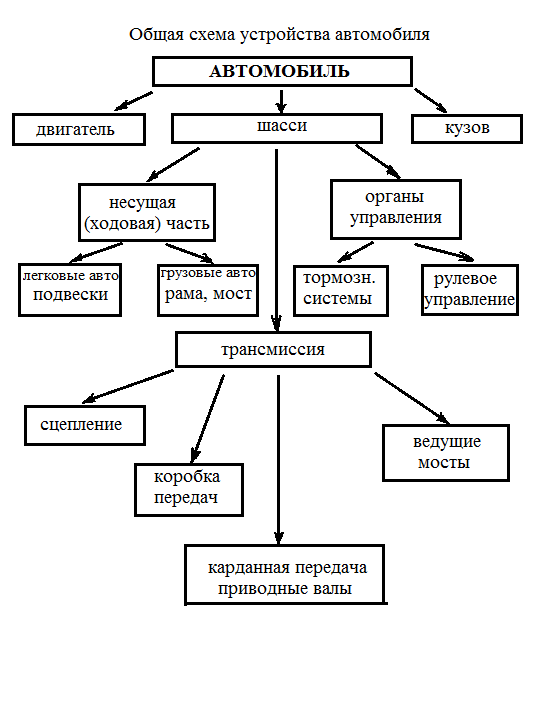 Трансмиссия – совокупность агрегатов и механизмов автомобиля, передающих крутящий момент двигателя ведущим колесам и изменяющих крутящий момент и обороты по величине и направлению. К трансмиссии относятся: сцепление 2 (рис.1), коробка передач 3, карданная передача 6, главная передача 9, дифференциал 8, полуоси 7. На автомобилях с двумя и более ведущими мостами в трансмиссию также устанавливают раздаточную коробку 4, распределяющую крутящий момент по ведущим мостам автомобиля. Ходовая (несущая) часть автомобиля служит для преобразования вращательного движения ведущих колес в поступательное движение автомобиля. К ней относятся рама, передний и задние мосты, колеса, рессоры, амортизаторы и стабилизаторы поперечной устойчивости (устанавливаются на легковых автомобилях при независимой подвеске передних колес). Механизмы управления автомобиля служат для изменения направления его движения и остановки в заданном месте в заторможенном состоянии. К механизмам управления относятся рулевое управление и тормозная система. Задание 1. Выполнить в тетради схему кривошипно-шатунного механизма бензинового двигателя2. Дать описание конструкции деталей шатунно-поршневой группы 3. Выполнить рисунок поперечного разреза поршня двигателя с описанием его элементов 4. Ответить на вопросы задания в письменном видеКонтрольные вопросы:1.Рассмотреть какое назначение шасси автомобиля и что к нему относиться?2.Какое назначение трансмиссии на автомобиле и что к ней относится? 3.Какое назначение ходовой части и что к нему относится? 4.Какое назначение механизмов управления и что к ним относится?Литература: А.Г.Пузанков , https://auto-ru.ru/klassifikatsiya-dvs.htmlВыполненное задание присылать на почту: orel-nikola-orlov@yandex.ruОсваиваемые уменияОсновные показатели оценки результата (ОПОР)У2 Проводить первичную обработку и контроль материалов наблюдения;ОПОР 2 2.3Осуществляет сводку и группировку данных, полученных в ходе статистического наблюденияУ4 Осуществлять комплексный анализ изучаемых социально-экономических явлений и процессов, в том числе с использованием средств вычислительной техникиОПОР 4 4.1 Анализирует в комплексе заданные социально-экономические явления и процессы. Формулирует выводы.4.2 Наглядно представляет результаты анализа в табличной и графической формах.